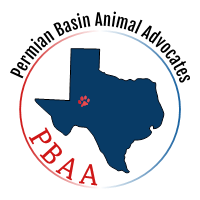 PBAA FOSTER APPLICATIONIn order to be considered for fostering a PBAA animal you must be at least 18 years of age and/or have the consent of parent or guardian & meet all foster expectations.Please understand that PBAA reserves the right to reject any applicant for any reason.Name: ____________________________________________ Home Phone: ___________________ Address: __________________________________________ Cell Phone: _____________________   City: _________________________ State: ______ Zip: ______________________ Email address: ______________________________________________                                                                           Emergency Contact: ___________________________ Emergency Contact Phone: ________________ Please list all family members that will be living with the animal: Names:		           Relationship: 		          Age: ______________________________________________________________________________________________________________________________________________________________________________________________________________________________________________________________________________________________________________________________________________________________________________________________________________________________________________________________________________________________________________________________Is anyone in your home allergic to animals? Yes ___No___ Do you live in a:      House         Condo         Apartment         Other _____________ (please circle one)                     Do you have your landlord’s written permission to foster an animal? Yes ___No ___ N/A ___                     Do you have a yard?      Yes ___No___ 	     Open ____ Fully enclosed ___                                                       Type of Fence _______________ Height_______ If you do not have a fence, how do you plan to take the PBAA animal outside? _____________________________________________________________________________________Do you have a pool? Yes ___No___ What types of animals are you interested in fostering? (Check all that apply)Cats: Adults ___ Weaned Kittens___ Mom & Babies___ Bottle Kittens___ Comfortable with meds___ Dogs: Adults___ Weaned Puppies___ Mom & Babies___ Bottle Puppies___ Comfortable with meds___How will the PBAA animal(s) be isolated from other pets if necessary? ________________ Where will PBAA animal be kept during the day? ________________    At night? _________________ How many hours of the day will the pet be left home alone? ________________ CURRENT PETS: Please include all pets!Please note any additional information that will assist us in finding the proper foster pet for you: ___________________________________________________________________________________________________________________________________________________________________________________________________________________________________________________________________________________________________________________________________________________________________________________________________________________________________________________________________________________________________________________________________________________________________________________________________________________PBAA Foster Expectations(Please read carefully, initial each box, and sign to indicate agreement)____ Only designated PBAA staff shall approve and place rescued animals into foster homes. A PBAA officer must be notified as soon as possible of any changes in the status of either the animal in your care or the foster home environment you have indicated above. ____ All animals placed in foster care will be examined, will have been given/will be given all necessary immunizations and will have been/will be scheduled to be spayed or neutered. ____ All basic medical expenses will be covered by PBAA. Authorized PBAA staff must approve any unusual expenses. Basics include: Spay/neuter, age-appropriate vaccinations, heartworm test, FelV/FIV test, microchip, and prescribed medications. Fosters are required to get PBAA staff approval to transport the animal to the emergency clinic prior to transportation. ____ All basic supply expenses will be provided by PBAA. Basic supplies include: Dog- crate, collar, tag and leash, food, and some toys. Cat – crate, food, litter, litter box, and toys. All supplies must be returned when the foster animal is returned for adoption if the foster is no longer going to foster for PBAA. ____ Foster animals are to be kept clean and sanitary for their health and wellbeing. Supplies with which they are housed and/or contained in, such as x-pens, crates, blankets and beds, should also be kept clean and sanitary for the same reason. ____ Fosters are expected give the PBAA animal safe and adequate housing and care. A PBAA foster dog must wear his/her ID Tag at all times and must be on a leash or in a secure pet carrier when outside of its foster home or its enclosed yard. Dogs should not be left alone, outside unsupervised. During transport, the rescued animal must ride inside the car. A PBAA officer must be notified immediately if the animal in your care is injured or missing. ____ Fosters are expected to follow medical and/or behavioral plans set forth by PBAA staff. Fosters are expected to report any medical or behavioral concerns with 24 hours of noticing such. Please feel free to ask for help if you encounter challenges. ____ Fosters are expected to exhibit professional conduct, timeliness and communication. Fosters are expected to arrive for appointments on time, as scheduled or get with a PBAA representative prior to the appointment to arrange transport.____ Fosters are expected to care for the foster animal for the time agreed upon with the Foster Coordinator. If an emergency arises, please contact a PBAA officer to schedule a return to PBAA. ____ Legal ownership of all PBAA animals remains with PBAA until proper adoption is completed. Only authorized representatives of PBAA will conduct adoption interviews and process adoptions, transfers or relinquishments. Fosters are expected to comply with the adoption process. If a foster home decides to adopt the animal, the regular adoption fee applies unless another agreement is made with a PBAA officer. If a foster finds a suitable adoptive home for their animal, they will contact a PBAA officer and the potential adopter will go through the regular PBAA adoption process.Foster name (printed): _______________________________________________________________ Foster Signature: _______________________________________ Date: _______________________Type of PetAgeSexSpayed/Neutered?Kept inside or outside?Current on vaccinations?